The City SchoolClass 11Chapter8 Worksheet paper 2017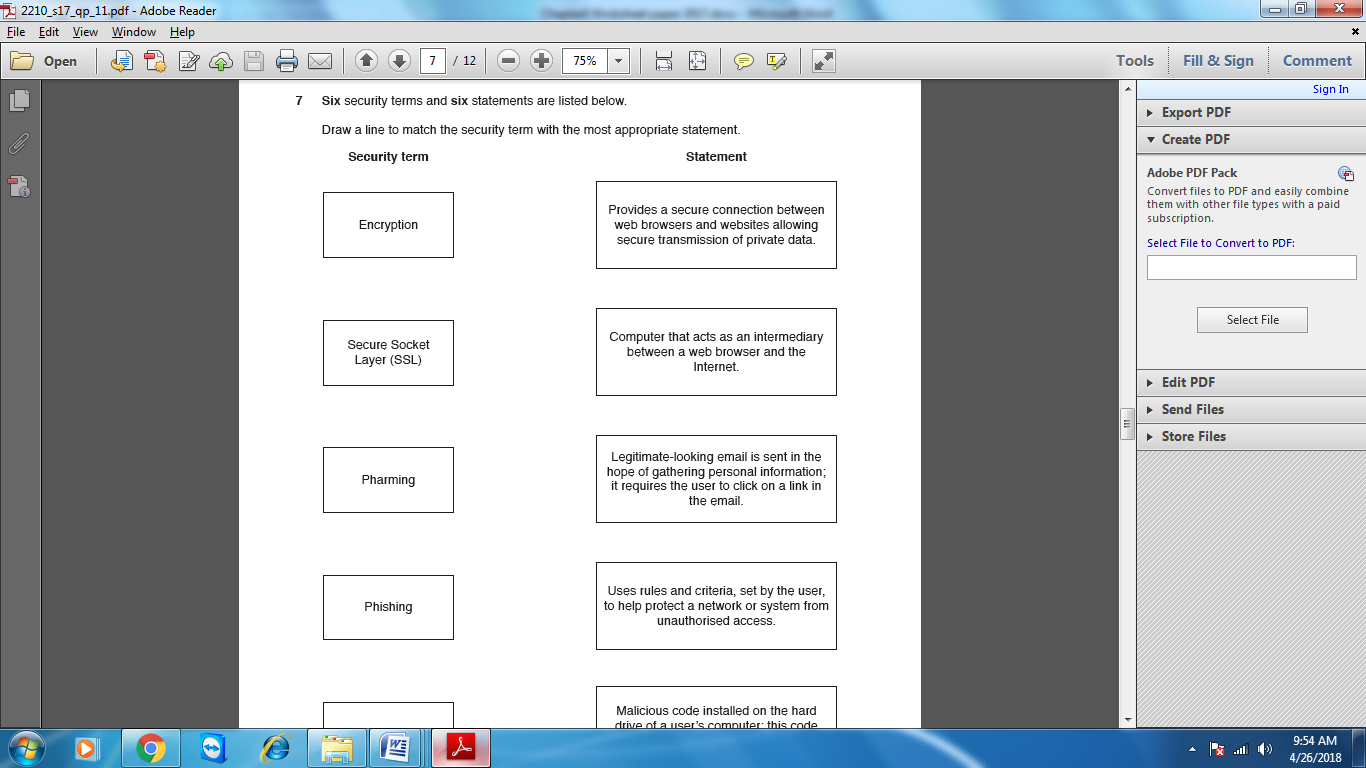 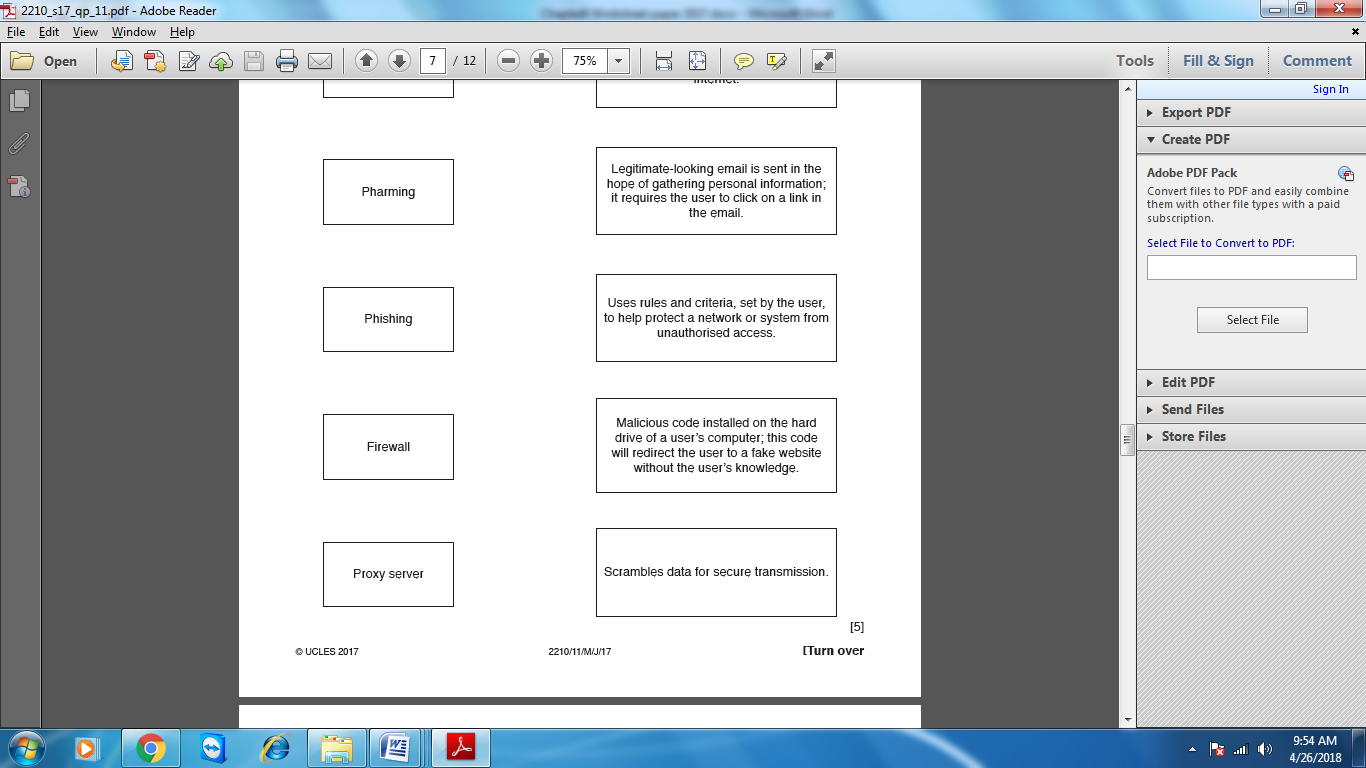 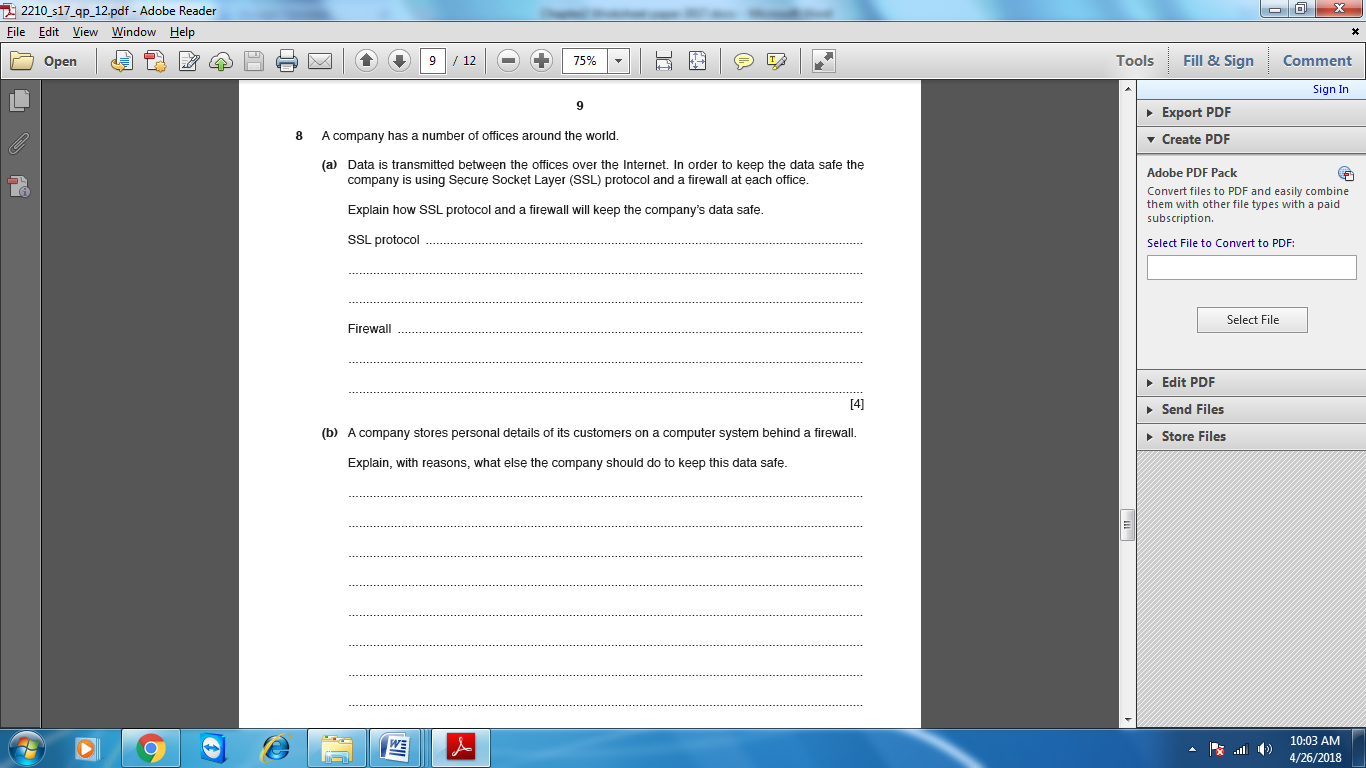 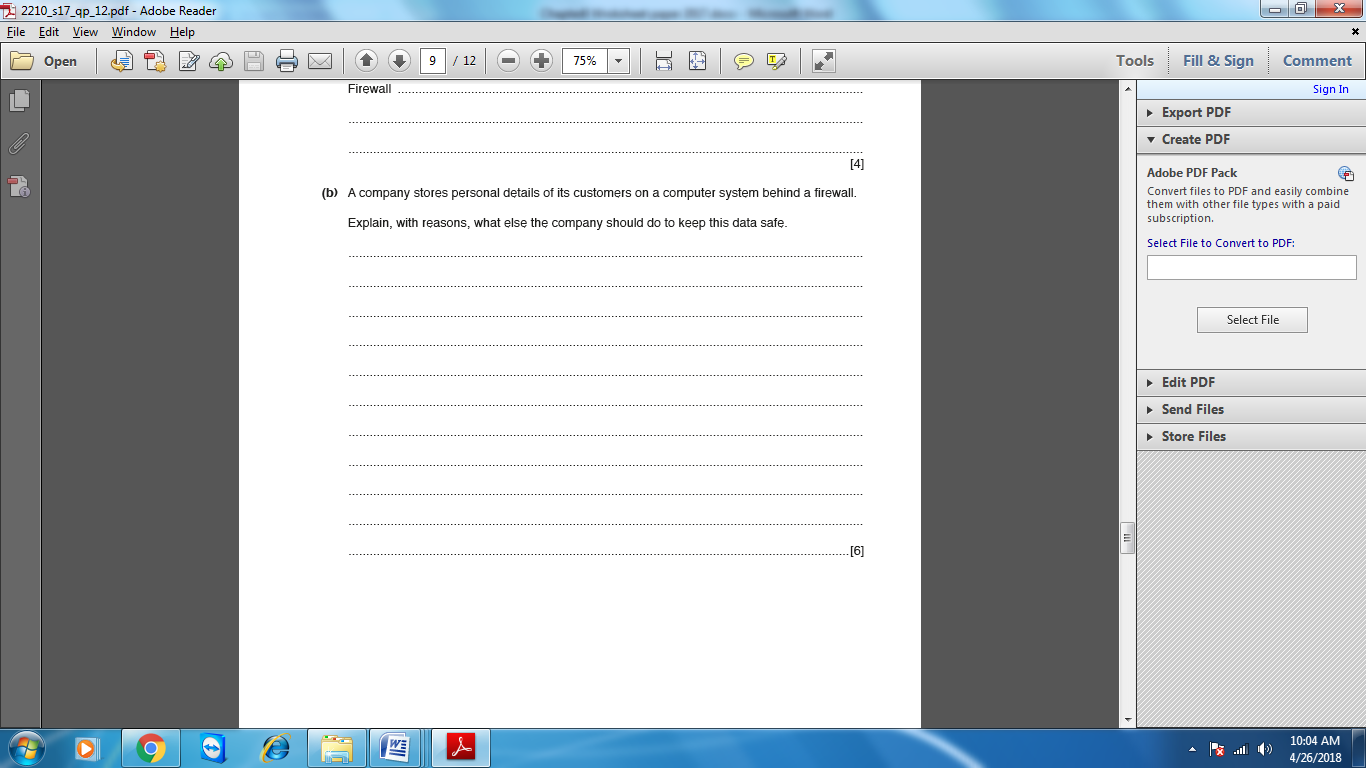 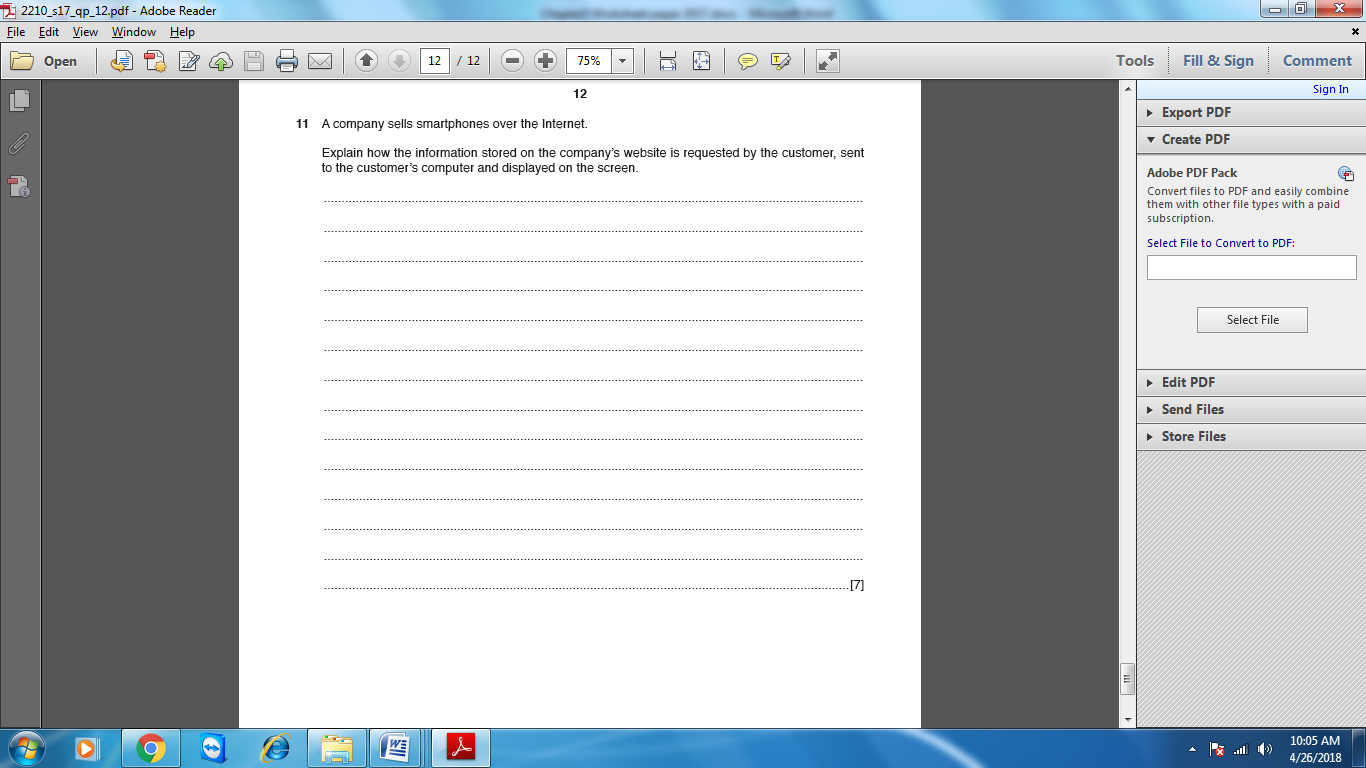 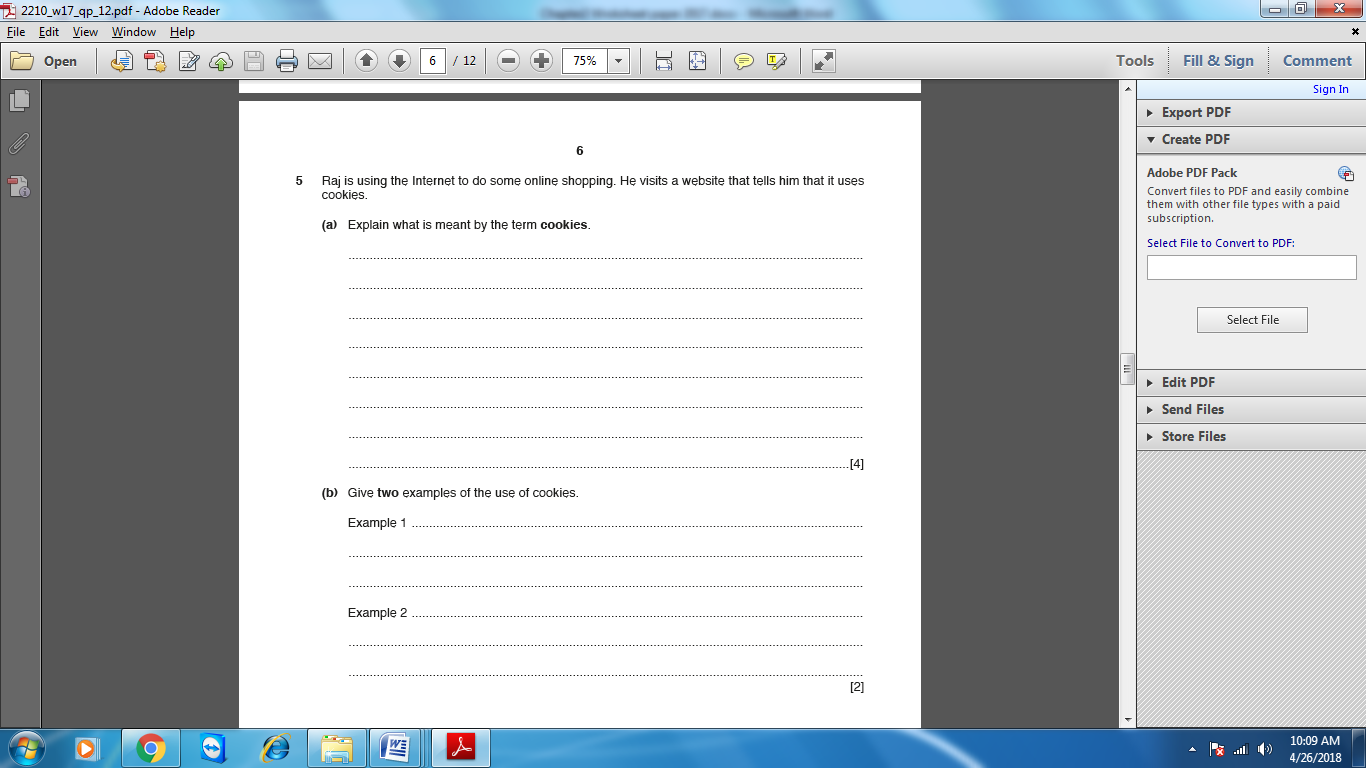 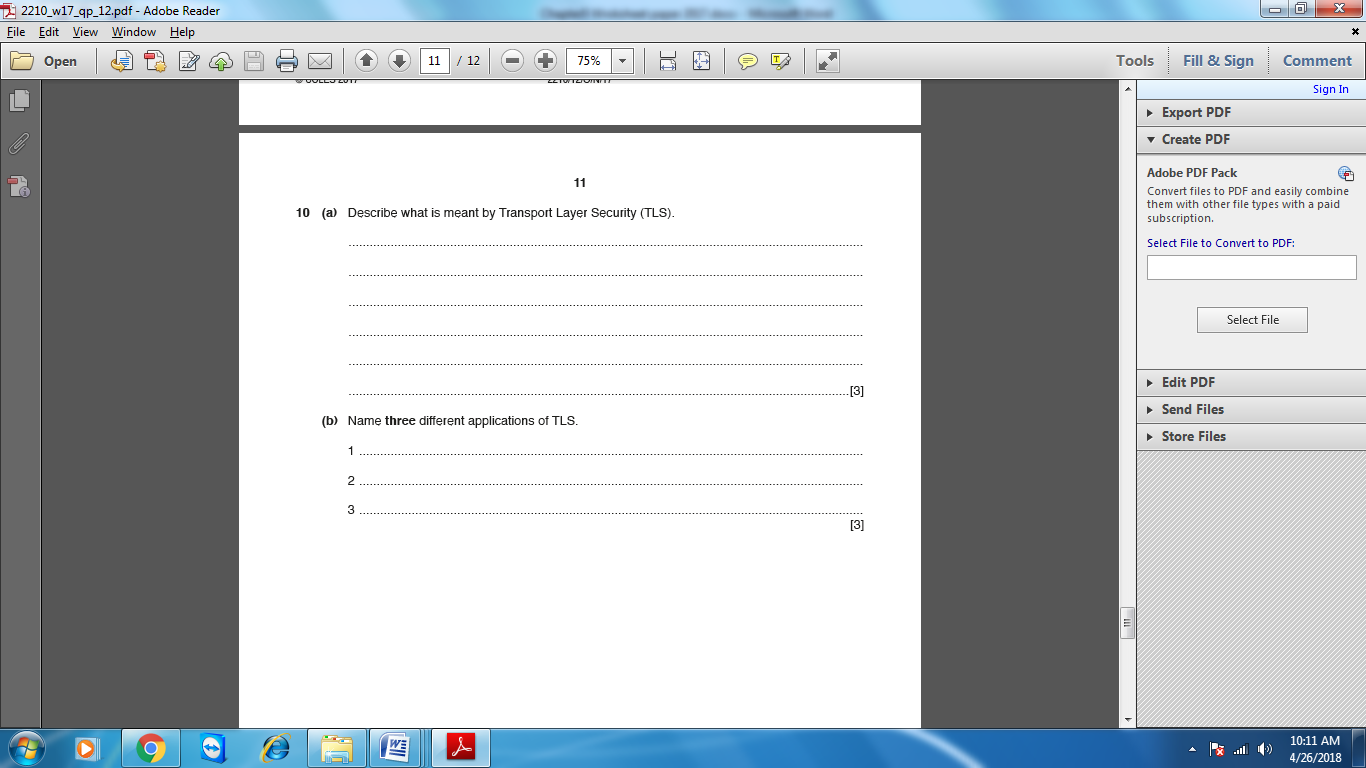 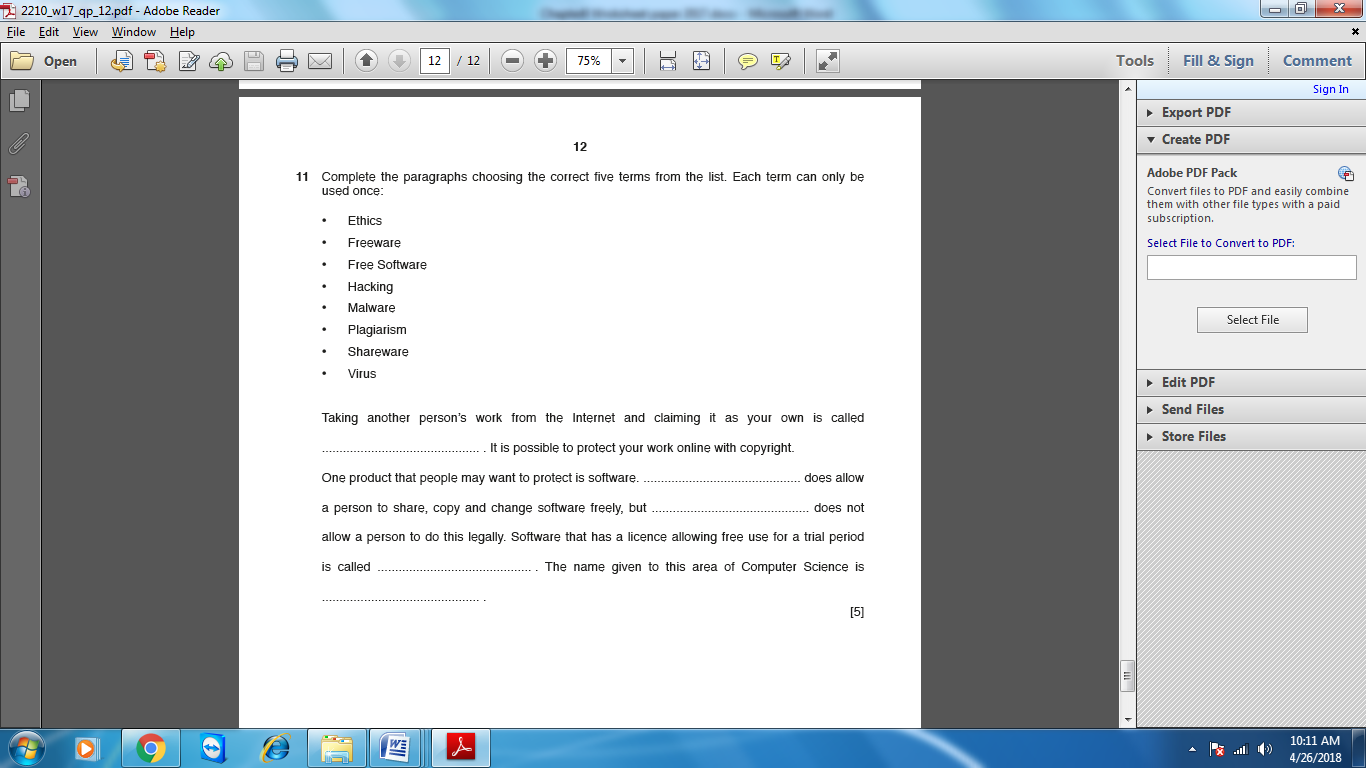 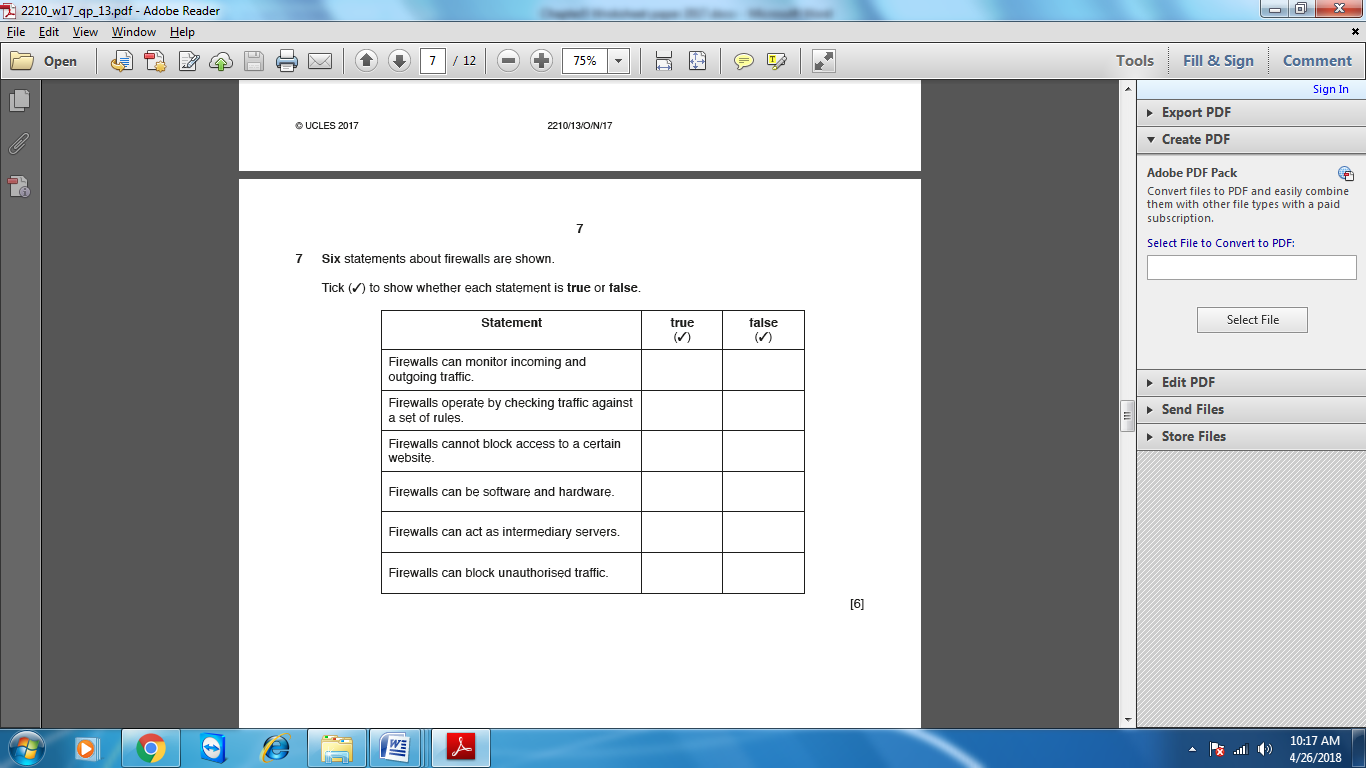 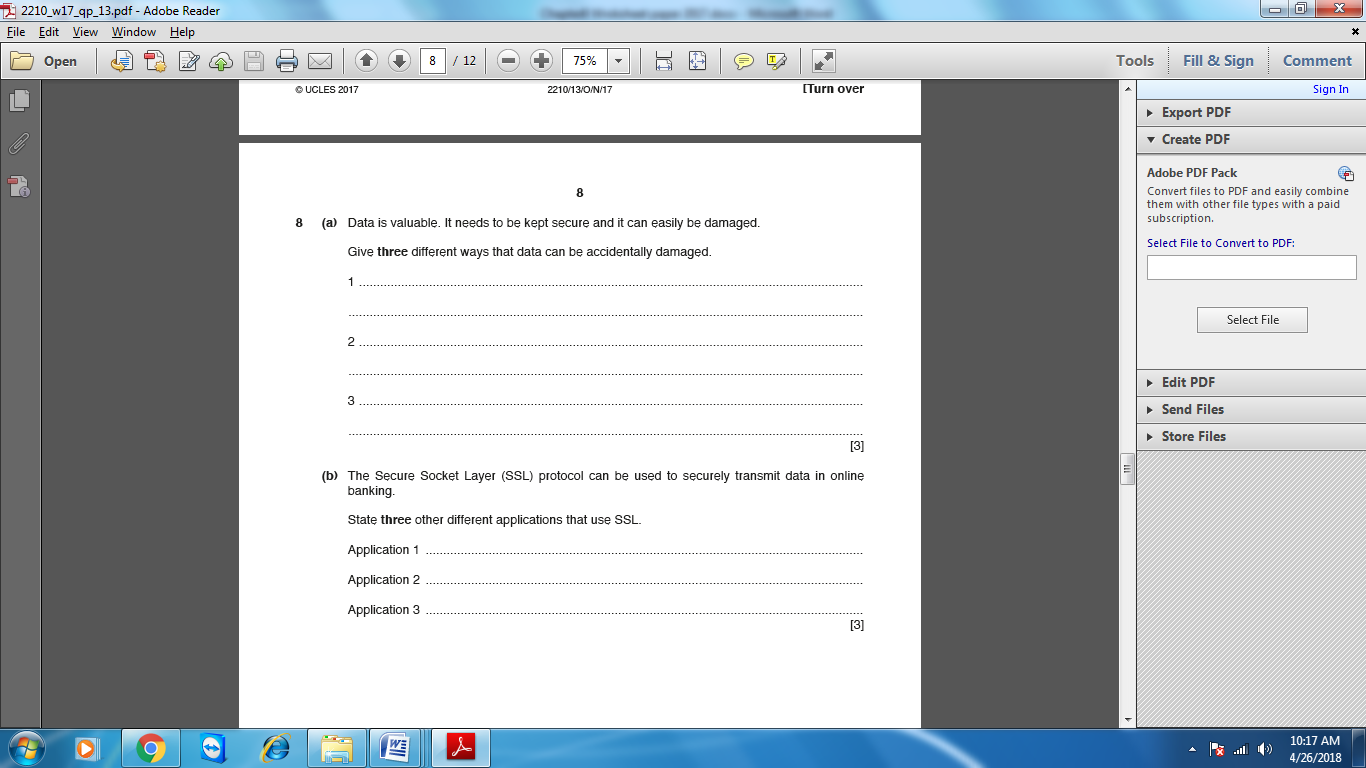 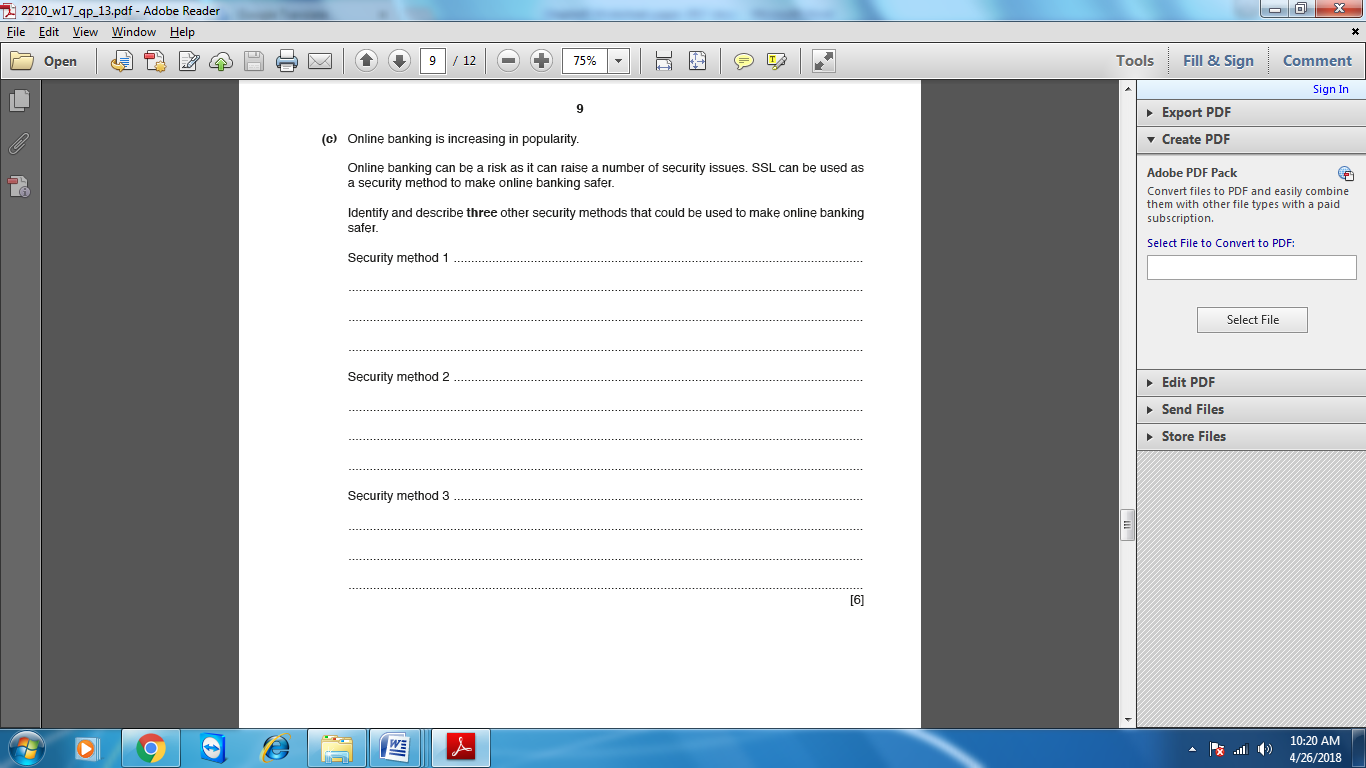 